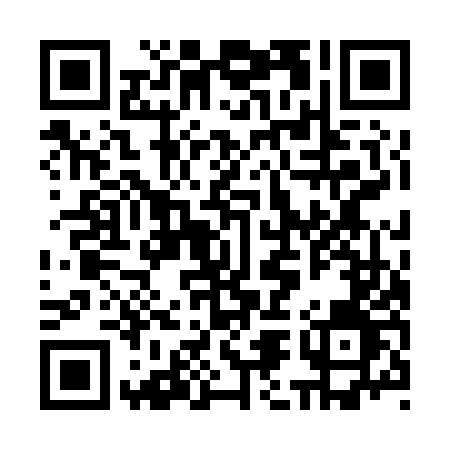 Prayer times for Al Wajh, Saudi ArabiaWed 1 May 2024 - Fri 31 May 2024High Latitude Method: NonePrayer Calculation Method: Umm al-Qura, MakkahAsar Calculation Method: ShafiPrayer times provided by https://www.salahtimes.comDateDayFajrSunriseDhuhrAsrMaghribIsha1Wed4:315:5712:314:027:068:362Thu4:305:5612:314:017:078:373Fri4:295:5512:314:017:078:374Sat4:285:5412:314:017:088:385Sun4:275:5412:314:017:088:386Mon4:265:5312:314:017:098:397Tue4:265:5212:314:007:098:398Wed4:255:5212:314:007:108:409Thu4:245:5112:314:007:118:4110Fri4:235:5012:314:007:118:4111Sat4:225:5012:314:007:128:4212Sun4:215:4912:314:007:128:4213Mon4:215:4912:314:007:138:4314Tue4:205:4812:313:597:138:4315Wed4:195:4812:313:597:148:4416Thu4:185:4712:313:597:148:4417Fri4:185:4712:313:597:158:4518Sat4:175:4612:313:597:158:4519Sun4:165:4612:313:597:168:4620Mon4:165:4512:313:597:178:4721Tue4:155:4512:313:597:178:4722Wed4:145:4412:313:597:188:4823Thu4:145:4412:313:597:188:4824Fri4:135:4412:313:597:198:4925Sat4:135:4312:313:597:198:4926Sun4:125:4312:313:597:208:5027Mon4:125:4312:313:597:208:5028Tue4:115:4312:323:597:218:5129Wed4:115:4212:323:597:218:5130Thu4:105:4212:323:597:228:5231Fri4:105:4212:323:597:228:52